Общественные обсуждения «Мука известняковая в качестве мелиоранта для известкования кислых почв в сельскохозяйственном производстве и личных подсобных хозяйствах.»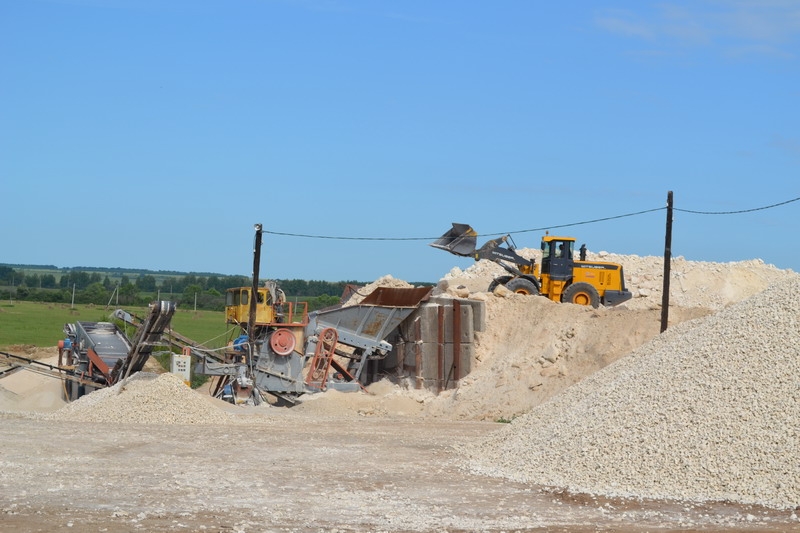 Учётный номер заявки:MO-21-10-2021-12Данные заказчика/исполнителяКраткое наименование заказчика/исполнителя:ООО "Агрохимсервис"Город:ПорецкоеАдрес электронной почты, факс заказчика/исполнителя:por_xim@mail.ruОрган, на официальном сайте которого необходимо разместить информацию:Центральный аппарат, Волжско-Камское межрегиональное управление РосприроднадзораДанные планируемой (намечаемой) хозяйственной и иной деятельностиНаименование:Мука известняковая в качестве мелиоранта для известкования кислых почв в сельскохозяйственном производстве и личных подсобных хозяйствах.Место реализации:Российская Федерация.Цель осуществления:использование агрохимиката «Мука известняковая» в сельскохозяйственной деятельности.Сроки проведения оценки воздействия на окружающую среду:01.10.2021 - 31.12.2021Данные уполномоченного органа, ответственного за организацию и проведение общественных обсужденийНаименование:Администрация Порецкого района Чувашской РеспубликиАдрес места нахождения и фактический адрес:Россия, 429020, Чувашская Республика, Порецкий район, с. Порецкое, ул. Ленина, д.3, каб.12Контактный телефон:+7 (835) 432-13-35Адрес электронной почты, факс:porezk_ekolog@cap.ruДанные объекта общественных обсужденийОбъект общественных обсуждений:предварительные материалы ОВОС, проект технической документацииМесто доступности объекта общественного обсуждения:Администрация Порецкого района, Россия, Чувашская Республика, Порецкий район, с. Порецкое, ул. Ленина, д. 3, каб. 12; ООО "Агрохимсервис" Россия, Чувашская Республика, Порецкий район, с. Порецкое, ул. Ульянова, д. 5, оф. 1Сроки доступности объекта общественного обсуждения:25.10.2021 - 30.11.2021Форма проведения общественного обсуждения:общественные слушанияДата и время проведения:19.11.2021 15:00:00Место проведения:429020, Россия, Чувашская Республика, Порецкий район, с. Порецкое, ул. Ленина, д. 3, зал заседанийФорма проведения:очноФорма и место представления замечаний и предложений:журнал замечаний и предложений, Администрация Порецкого района Чувашской Республики, ООО "Агрохимсервис"Места размещения объекта общественного обсуждения:сайт администрации Порецкого района Чувашской Республики